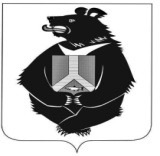 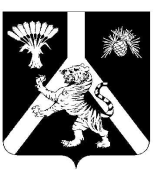 АДМИНИСТРАЦИЯНАУМОВСКОГО СЕЛЬСКОГО ПОСЕЛЕНИЯХабаровского муниципального районаХабаровского краяПОСТАНОВЛЕНИЕ30.04.2021 № 17 с. НаумовкаОб утверждении муниципальной Программы « Ремонт автомобильных дорог общего пользования местного значения на территории Наумовского  сельского поселения Хабаровского муниципального района Хабаровского края на 2021-2023 годы»         В соответствии с Федеральным законом от 06 октября 2003года №131-ФЗ «Об общих принципах организации местного самоуправления в Российской Федерации», Федеральным законом от 08 ноября 2007 года №256-ФЗ «Об автомобильных дорогах и дорожной деятельности в Российской Федерации и о внесении изменений в отдельные законодательные акты в Российской Федерации», Постановлением Правительства Хабаровского края от 05 мая 2012 №146-пр «Об утверждении государственной программы Хабаровского края «Развитие транспортной системы Хабаровского края», Уставом Наумовского сельского поселения  Хабаровского муниципального района Хабаровского края,  администрация Наумовского сельского поселения Хабаровского муниципального района Хабаровского краяПОСТАНОВЛЯЕТ:  1.Утвердить Программу «Ремонт автомобильных дорог общего пользования местного значения на территории Наумовского  сельского поселения Хабаровского муниципального района Хабаровского края на 2021-2023 годы»1.1.Объем и источники финансирования Программы, указанные в паспорте муниципальной программы изложить в следующей редакции:Общий объем финансирования программы составляет:в 2021-2023годах – 4 000 000,00 рублей, в том числе:средства бюджета поселения -4 000 000,00 тыс.рублей;иные источники финансирования – 0 тыс.рублей.Объем финансирования по годам:2021 год – 1 800 000,00 тыс.рублей.2022 год – 1 100 000,00 тыс.рублей.2023 год – 1 100 000,00 тыс.рублей.Бюджетные ассигнования, предусмотренные в плановом периоде 2021-2023 годов, могут быть уточнены при формировании проектов решений о бюджете поселения на 2021-2023 годы.1.2.Перечень основных мероприятий (приложение: прилагаются)2.  Опубликовать настоящее постановление в «Информационном бюллетене и разместить на сайте Наумовского  сельского поселения».3. Настоящее постановление вступает в силу после его официального опубликования.4. Контроль за выполнением настоящего постановления возложить на главного специалиста администрации Наумовского сельского поселения.Глава сельского поселения 					            Л.В.Зибницкая 